Protokoll fört vid tandvårdssektionens årsmöte den 9 april 2019 Wisby strand, VisbyVal av ordförande och sekreterare för mötet
Till ordförande valdes Daniel Rulli och till sekreterare valdes Monica Palmö
Mötets stadgeenliga utlysandeMötet ansågs stadgeenligt utlystVal av två justeringsmän tillika rösträknareTill att justera protokollet och vid behov vara rösträknare valdes Inger Spencer och Jenny Kempe.Godkännande av föredragningslistan
Föredragningslistan godkändes utan tilläggStyrelsens verksamhetsberättelse och ekonomiska redovisning för år 2018Verksamhetsberättelsen upplästes av sekreteraren. Kassören gjorde den ekonomiska redovisningen för år 2018 samt visade budgeten för år 2019. 
Medlemsantalet har ökat med 68 medlemmar under året.RevisionsberättelseRevisor Anna-Maria Lindström läste upp revisionsberättelsenStyrelsens ansvarsfrihetMötet beviljade styrelsen ansvarsfrihet för det gångna året.MotionerInga motioner hade inkommit9.  Beslut om stadgar och stadgeändringar
     Inga stadgeändringar 10. Fastställande av verksamhetsplan och budget 2019-2020      Verksamhetsplan och budget fastställdes11. Fastställande av årsavgift 2020      Oförändrad årsavgift till 150 kr år 202012. Val av ordförande (mandattid 2 år)       Till ordförande på 2 år valdes Daniel Rulli13. Val av kassör (fyllnadsval mandattid 1 år)      Till kassör valdes Inger Speencer14. Val av övrig ledamot (mandattid 2 år)       Till övrig ledamot valdes Rose-Marie Mårfelt        Val av suppleant (mandattid 2 år)        Till suppelant valdes Carin Jakobsson15. Val av valberedning         Till valberedning valdes Yvonne Andersson (sammnakallande), Eva Smidt-Lysell och          Anders Morell15. Övriga frågor       Frågan väcktes om det finns förslag till ämnesområden till Hygiensymposium hösten          2019 samt förslag till Hygiendagarna 2020       Förslag: Vårdrelaterade infektioner inom tandvården;        Medicintekniska direktiv (MDR)       Hygien kontra miljö – t.ex paneldebattMonica PalmöSekreterareJusteras:Inger Spencer			Jenny Kempe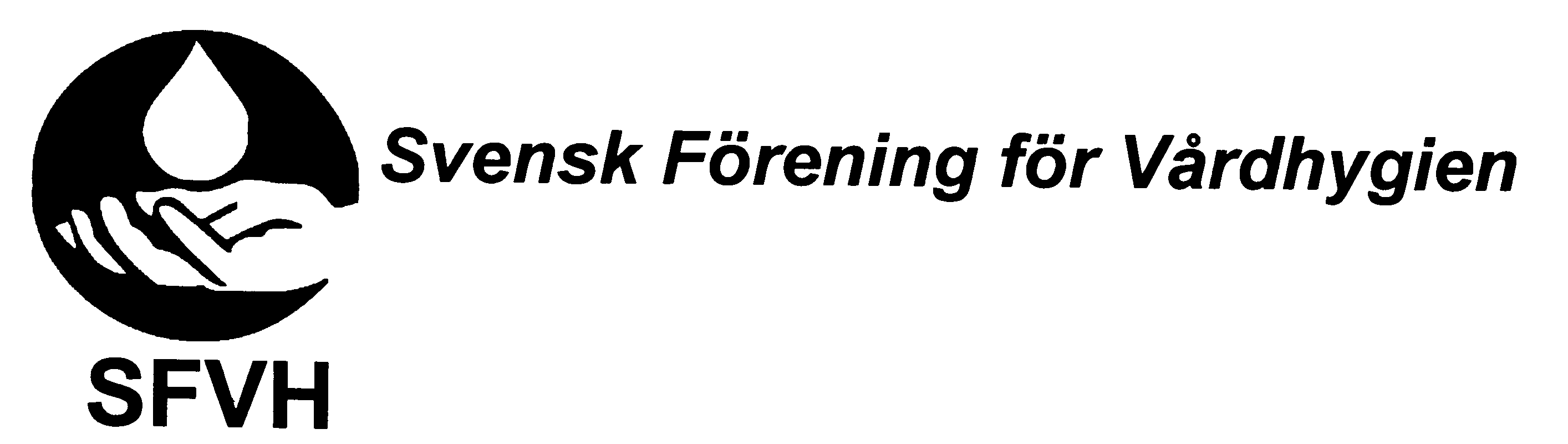 